Об утверждении перечня имущества, передаваемого из муниципальной собственности муниципального образования муниципального района «Корткеросский» в муниципальную собственность муниципального образования сельского поселения «Мордино» Руководствуясь Федеральным Законом от 06 октября 2003 года №131–ФЗ «Об общих принципах организации местного самоуправления в Российской Федерации», Уставом муниципального района «Корткеросский», ходатайством администрации сельского поселения «Мордино», Совет муниципального района «Корткеросский» решил: Утвердить перечень имущества, передаваемого из муниципальной собственности муниципального образования  муниципального района «Корткеросский» в муниципальную собственность муниципального образования сельского поселения «Мордино» согласно приложению.Рекомендовать администрации сельского поселения «Мордино» зарегистрировать право собственности на передаваемую недвижимость в Управлении Росреестра по Республике Коми.Настоящее решение вступает в силу со дня его принятия.Глава муниципального района «Корткеросский» -                                                                                          руководитель администрации		            	                          К. СажинПриложение к решению Совета муниципального района «Корткеросский» от 2021 № П Е Р Е Ч Е Н Ь имущества, передаваемого из муниципальной собственности муниципального образования муниципального района «Корткеросский» в муниципальную собственность муниципального образования сельского поселения «Мордино»«Кöрткерöс» муниципальнöй районса Сöвет  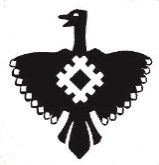 Совет  муниципального района «Корткеросский»ПРОЕКТКЫВКÖРТÖДПРОЕКТКЫВКÖРТÖДПРОЕКТКЫВКÖРТÖДПРОЕКТКЫВКÖРТÖДРЕШЕНИЕ  РЕШЕНИЕ  РЕШЕНИЕ  РЕШЕНИЕ  от  27.10.2021 годаот  27.10.2021 года                                                 № VII-                                                 № VII-(Республика Коми, Корткеросский район, с.Корткерос)(Республика Коми, Корткеросский район, с.Корткерос)(Республика Коми, Корткеросский район, с.Корткерос)(Республика Коми, Корткеросский район, с.Корткерос)№НаименованиеобъектаПлощадь, кв.м.Адрес места нахожденияКадастровый номер Балансовая стоимость, руб.Остаточная стоимость, руб.1Здание школы250Республика Коми, Корткеросский район, п.Веселовка, ул.Школьная, д.111:06:4801002:131656 401,000,00№НаименованиеобъектаПлощадь, кв.м.Адрес места нахожденияКадастровый номер Кадастровая стоимость, руб.1Земельный участок1 200Республика Коми, Корткеросский район, п.Веселовка, ул.Школьная, д.111:06:4801002:60,00